Needle 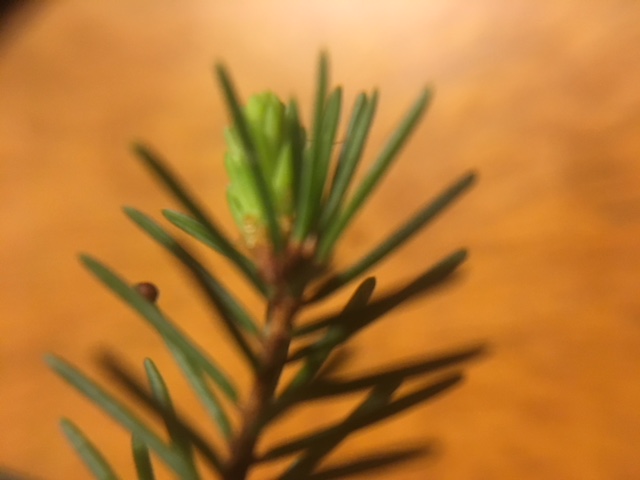 Compound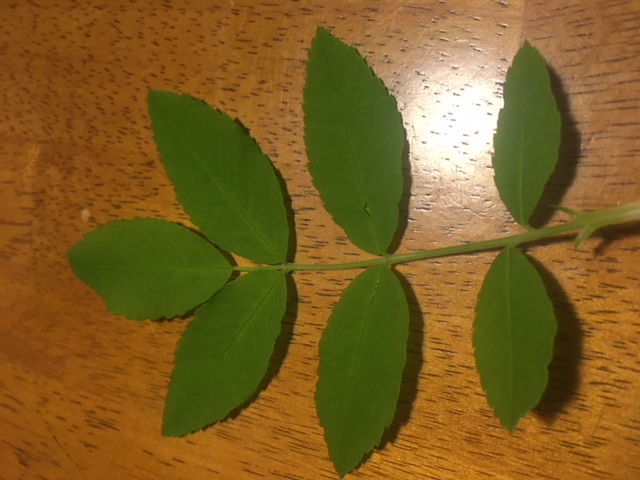 Palmatley lobed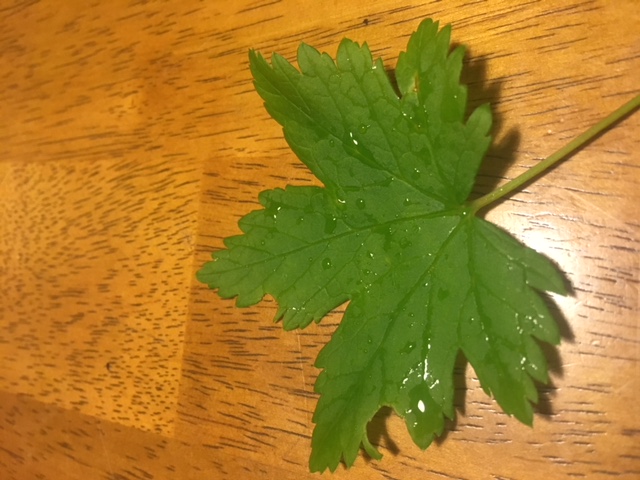 Synsepelous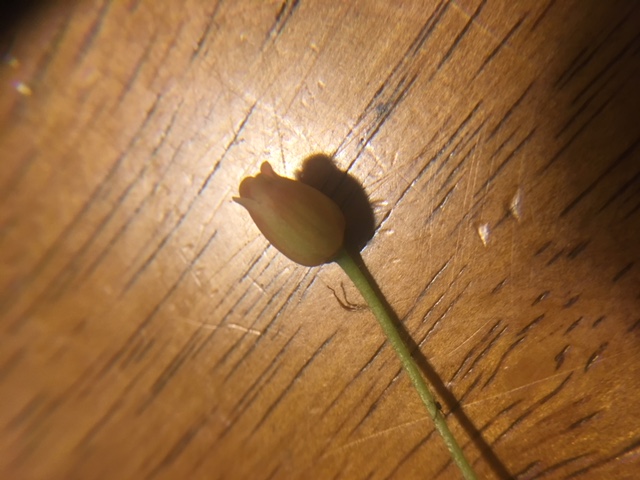 Radial symmetry 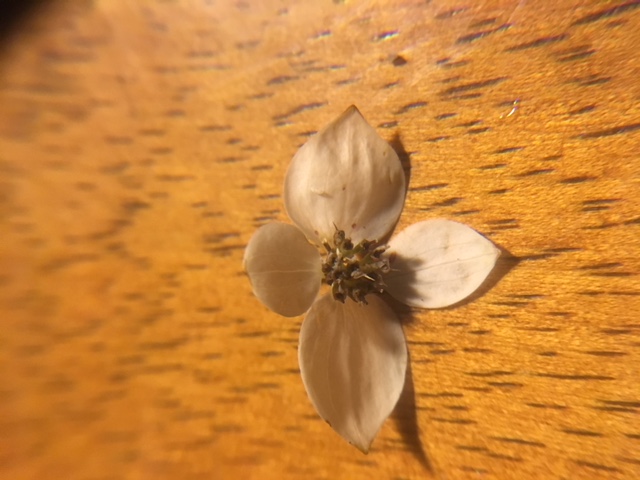 Carpel fusion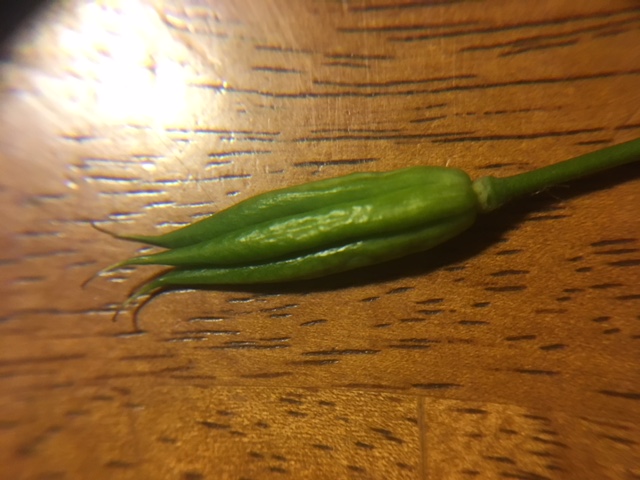 Sorus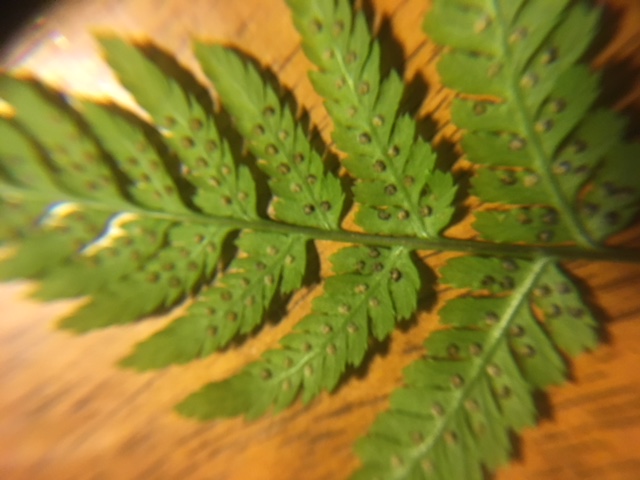 Fiborous root 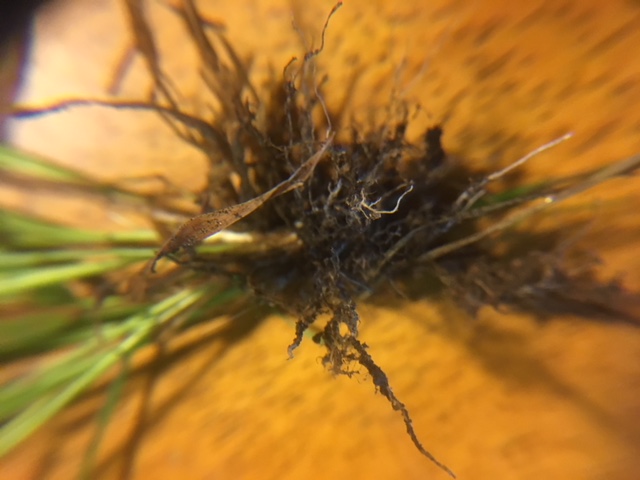 Axile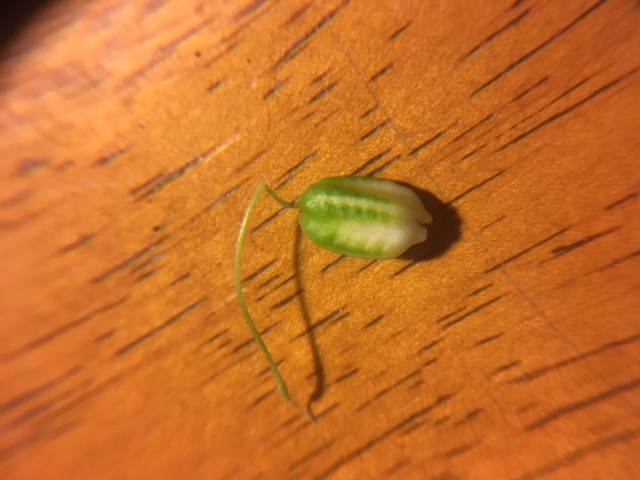 